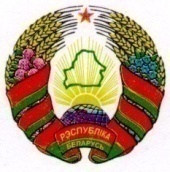 МАГІЛЕЎСКІ  АБЛАСНЫ			     МОГИЛЕВСКИЙ  ОБЛАСТНОЙВЫКАНАЎЧЫ  КАМІТЭТ			     ИСПОЛНИТЕЛЬНЫЙ  КОМИТЕТГОРАЦКІ  РАЁННЫ				     ГОРЕЦКИЙ  РАЙОННЫЙВЫКАНАЎЧЫ  КАМІТЭТ			     ИСПОЛНИТЕЛЬНЫЙ  КОМИТЕТ	РАШЭННЕ					РЕШЕНИЕ        03.01.2018 № 1-1г.Горкі 							г. ГоркиНа основании статей 17, 34, 35 Избирательного кодекса Республики Беларусь Горецкий районный исполнительный комитет РЕШИЛ:1. Образовать участковые избирательные комиссии по выборам депутатов местных Советов депутатов двадцать восьмого созыва (далее - участковые избирательные комиссии):Участковая избирательная комиссия Студенческого участка для голосования № 1 в количестве 15 человек (место нахождения комиссии - г. Горки, ул. Мичурина, 5, учебный корпус № 10 учреждения образования «Белорусская государственная сельскохозяйственная академия» (далее – УО «БГСХА»), телефон 79005):Участковая избирательная комиссия Академического участка для голосования № 2 в количестве 15 человек (место нахождения комиссии - г. Горки, пр-т. Интернациональный, 1, Дворец культуры УО «БГСХА», телефон 56094:Участковая избирательная комиссия Мичуринского участка для голосования № 3 в количестве 15 человек (место нахождения комиссии - г. Горки, ул. Мичурина, 13, учебный корпус № 11 УО «БГСХА», телефон 79735):Участковая избирательная комиссия Строительного участка для голосования № 4 в количестве 14 человек (место нахождения комиссии - г. Горки, ул. Энгельса, 16, помещение  государственного учреждения образования (далее – ГУО) «Средняя школа № . Горки»,  телефон 77986, 78705):Участковая избирательная комиссия Озерного участка для голосования № 5 в количестве 16 человек (место нахождения комиссии - г. Горки, ул. Якубовского, 31,  помещение  ГУО «Средняя школа № 2 г. Горки», телефон 77393, 79348):Участковая избирательная комиссия Якубовского участка для голосования № 6 в количестве 15 человек (место нахождения комиссии - г. Горки, ул. Сурганова, 10,  помещение  ГУО «Средняя школа № . Горки», телефон 78430, 78758):Участковая избирательная комиссия Слободского участка для голосования № 7 в количестве 14 человек (место нахождения комиссии – г. Горки, ул. Сурганова, 51, помещение почтового отделения ГОС-3 Горецкого районного узла почтовой связи Могилевского филиала республиканского унитарного предприятия «Белпочта», телефон 57973):Участковая избирательная комиссия Заслоновского участка для голосования № 8 в количестве 17 человек (место нахождения комиссии – г.Горки, ул. Якубовского, 18,  помещение кинотеатра «Крыніца», телефон 59101, 58398):Участковая избирательная комиссия Кировского участка для голосования № 9 в количестве 5 человек (место нахождения комиссии – г. Горки, ул. Кирова, 16,  помещение учреждения здравоохранения «Горецкая центральная районная больница» (далее – УЗ «Горецкая ЦРБ»), телефон 70173, 55474):Участковая избирательная комиссия Мироновского участка для голосования № 10 в количестве 15 человек (место нахождения комиссии – г. Горки, ул. Космонавтов, 3, административное здание унитарного коммунального производственного предприятия «Коммунальник» (далее – УКПП «Коммунальник»), телефон 53711):Участковая избирательная комиссия Калининского участка для голосования № 11 в количестве 17 человек (место нахождения комиссии - г. Горки, ул. Калинина, 25, помещение  ГУО «Гимназия № . Горки», телефон 78693, 77316):Участковая избирательная комиссия Суворовского участка для голосования № 12 в количестве 15 человек (место нахождения комиссии – г. Горки, ул. Калинина, 39,  помещение  ГУО «Средняя школа № .Горки», телефон 78754):Участковая избирательная комиссия Железнодорожного участка для голосования № 13 в количестве 11 человек (место нахождения комиссии - г. Горки, ул. Железнодорожная, 39, административное здание открытого акционерного общества «Горецкая райагропромтехника», телефон 51904):Участковая избирательная комиссия Добровского участка для голосования № 14 в количестве 15 человек (место нахождения комиссии – Горецкий район,  аг. Добрая, ул. Пионерская, 2, помещение Добровского сельского Дома культуры Государственного учреждения культуры  (далее – ГУК) «Централизованная клубная система Горецкого района», телефон 48422, 48420):Участковая избирательная комиссия Овсянковского участка для голосования № 15 в количестве 17 человек (место нахождения комиссии – Горецкий район, аг. Овсянка, ул. Центральная, 2,  помещение  Овсянковского сельского дома культуры ГУК «Централизованная клубная система Горецкого района», телефон 48783):Участковая избирательная комиссия Маслаковского участка для голосования № 16 в количестве 14 человек (место нахождения комиссии - Горецкий район, аг. Маслаки, ул. Ленинская, 11, помещение Маслаковского сельского Дома культуры ГУК «Централизованная клубная система Горецкого района», телефон 49191):Участковая избирательная комиссия Рудковщинского участка для голосования № 17 в количестве 11 человек (место нахождения комиссии - Горецкий район, аг. Рудковщина, ул. Оршанская, 17,  помещение многофункционального павильона, телефон 71094):Участковая избирательная комиссия Савского участка для голосования № 18 в количестве 9 человек (место нахождения комиссии - Горецкий район, аг. Сава, ул. Советская, помещение Савского сельского Дома культуры ГУК «Централизованная клубная система Горецкого района», телефон 45830):Участковая избирательная комиссия Красулинского участка для голосования № 19 в количестве 9 человек (место нахождения комиссии – аг. Горецкий район, аг. Красулино, ул. Ленина, 8, помещение Красулинского сельского клуба ГУК «Централизованная клубная система Горецкого района», телефон 39444):Участковая избирательная комиссия Ректянского участка для голосования № 20 в количестве 11 человек (место нахождения комиссии - Горецкий район, аг. Ректа, ул. Садовая, 1, помещение Ректянского сельского центра культуры и досуга ГУК «Централизованная клубная система Горецкого района», телефон 47623):Участковая избирательная комиссия Горецкого участка для голосования № 21 в количестве 15 человек (место нахождения комиссии - г. Горки, ул. Рытова, 15,  административное здание республиканского унитарного предприятия «Учебно-опытное хозяйство Белорусской государственной сельскохозяйственной академии», телефон 70564):Участковая избирательная комиссия Паршинского участка для голосования № 22 в количестве 15 человек (место нахождения комиссии - Горецкий район, аг. Паршино, ул. Горецкая, 1, помещение Паршинского центра культуры ГУК «Централизованная клубная система Горецкого района», телефон 35145, 35189):Участковая избирательная комиссия Ленинского участка для голосования № 23 в количестве 17 человек (место нахождения комиссии - Горецкий район, аг. Ленино, ул. Ленина, 10, помещение Ленинского сельского Дома культуры ГУК «Централизованная клубная система Горецкого района», телефон 38547):Участковая избирательная комиссия Горского участка для голосования № 24 в количестве 15 человек (место нахождения комиссии - Горецкий район, аг. Горы, ул. Ленина, 16, помещение  ГУО «Горская средняя школа Горецкого района», телефон 35682):Участковая избирательная комиссия Каменского участка для голосования № 25 в количестве 9 человек (место нахождения комиссии - Горецкий район, аг. Каменка, ул. Школьная, 1а, помещение  ГУО «Каменский учебно-педагогический комплекс детский сад-средняя школа Горецкого района», телефон 35502):Участковая избирательная комиссия Коптевского участка для голосования № 26 в количестве 11 человек (место нахождения комиссии – Горецкий район, аг. Коптевка, ул. Темнолесская, 14,  помещение Коптевского сельского исполнительного комитета,   телефон 36196, 36122):	2. Отделу организационно-кадровой работы Горецкого районного исполнительного комитета в течение трех дней обеспечить организацию проведения первых организационных заседаний участковых  избирательных комиссий  согласно приложению.3. Уполномочить заместителя председателя Горецкого районного исполнительного комитета и члена Горецкого районного исполнительного комитета Прудникова С.И. представлять интересы  Горецкого районного исполнительного комитета в суде в случае обжалования настоящего решения.4. Отделу идеологической работы, культуры и по делам молодежи райисполкома разместить настоящее решение на официальном Интернет-сайте Горецкого районного исполнительного комитета.5. Опубликовать настоящее  решение в районной газете «Горацкi веснiк» в семидневный срок со дня его принятия.6. Настоящее решение вступает в силу со дня принятия.Председатель								С.Л.КулагинУправляющий делами-начальник управления делами					Н.Н.КовалеваОб   образовании    участковых избирательных комиссий по выборам депутатов местных Советов депутатов двадцать восьмого созываКиселёв Александр Аркадьевичот Горецкой районной организации республиканского общественного объединения «Белая Русь»Кострова Галина Григорьевнаот избирателей путем подачи заявленияКуцаева Олеся Алексеевнаот избирателей путем подачи заявленияМысло Роман Александровичот первичной организации с правами районного комитета общественного объединения «Белорусский республиканский союз молодежи» учреждения образования «Белорусская государственная сельскохозяйственная академия»Наумов Михаил Викторовичот Горецкой районной организации общественного объединения «Белорусский фонд мира»Невестенко Наталья Александровнаот избирателей путем подачи заявленияПотапенко Ольга Владимировнаот избирателей путем подачи заявленияПотапова Вероника Андреевнаот избирателей путем подачи заявленияРудова Ирина Эдуардовнаот избирателей путем подачи заявленияСачивко Татьяна Владимировнаот Горецкой районной организации Белорусского Общества Красного КрестаСпижёва Светлана Ивановнаот избирателей путем подачи заявленияСурмач  Диана Алексеевнаот избирателей путем подачи заявленияТимошенко Светлана Иосифовнаот избирателей путем подачи заявленияШило Марина Евгеньевнаот избирателей путем подачи заявленияЯсюкович Юлия Михайловнаот Горецкой районной организации общественного объединения «Белорусский союз женщин»;Барчук Инна Петровнаот избирателей путем подачи заявленияГайкевич Татьяна Михайловнаот избирателей путем подачи заявленияЖуравский Алексей Сергеевичот избирателей путем подачи заявленияКаштанова  Татьяна Евгеньевнаот избирателей путем подачи заявленияЛазарчук  Елена Адамовнаот избирателей путем подачи заявленияМогильная Елена Алексеевнаот Горецкой районной организации Белорусского Общества Красного КрестаПоддубный  Олег Андреевичот Горецкой районной организации общественного объединения «Белорусский фонд мира»Правошинский Владимир Михайловичот избирателей путем подачи заявленияРаловец  Владислав Леонидовичот первичной организации с правами районного комитета общественного объединения «Белорусский республиканский союз молодежи» учреждения образования «Белорусская государственная сельскохозяйственная академия»Романькова Светлана Викторовнаот Горецкой районной организации общественного объединения «Белорусский союз женщин»Савченко Валерия Владимировнаот Горецкой районной организации республиканского общественного объединения «Белая Русь»Савченко Татьяна Васильевнаот избирателей путем подачи заявленияСорока  Ирина Сергеевнаот избирателей путем подачи заявленияХританович Евгений Евгеньевичот избирателей путем подачи заявленияУсов Михаил Михайловичот избирателей путем подачи заявления;Дубровина Мария Сергеевнаот избирателей путем подачи заявленияЕжикова Олеся Леонидовнаот избирателей путем подачи заявленияКакшинцев Андрей Васильевич от Горецкой районной организации республиканского общественного объединения «Белая Русь»Константинов Александр Александровичот избирателей путем подачи заявленияКрундикова Наталья Григорьевнаот избирателей путем подачи заявленияКудрявец Николай Ивановичот избирателей путем подачи заявленияМедведников Александр Николаевичот избирателей путем подачи заявленияНосенко Ольга Васильевнаот Горецкой районной организации Белорусского Общества Красного КрестаПавлова Елена Владимировнаот Горецкой районной организации общественного объединения «Белорусский союз женщин»Прокопович Елена Дмитриевнаот избирателей путем подачи заявленияРадкевич Марина Леонидовнаот избирателей путем подачи заявленияСамарикова Галина Викторовна от Горецкой районной организации общественного объединения «Белорусский фонд мира»Скорина Виталий Владимировичот избирателей путем подачи заявленияХмелевский Павел Леонидовичот первичной организации с правами районного комитета общественного объединения «Белорусский республиканский союз молодежи» учреждения образования «Белорусская государственная сельскохозяйственная академия»Цветкова Тамара Анатольевнаот избирателей путем подачи заявления;Антоневич Татьяна Михайловнаот Горецкой районной профсоюзной организации Белорусского профсоюза работников образования и наукиБеляев Василий Викторовичот Горецкой районной организации республиканского общественного объединения «Белая Русь»Василькова Анна Владимировнаот избирателей путем подачи заявленияВоскресенский Денис Александровичот избирателей путем подачи заявленияГраков Юрий Александровичот Горецкой районной организации Белорусского Общества Красного КрестаДругомилова Светлана Анисимовнаот избирателей путем подачи заявленияКрупатина Раиса Сергеевнаот избирателей путем подачи заявленияЛазичная Елена Александровнаот Горецкой районной организации общественного объединения «Белорусский фонд мира»Ларченко Владимир Валерьевичот Горецкой районной организации Белорусского профсоюза работников государственных и других учрежденийЛуцеева Елена Ивановнаот Горецкой районной организации общественного объединения «Белорусский республиканский союз молодежи»Машкевич Наталья Александровнаот избирателей путем подачи заявленияОсипов Петр Валентиновичот избирателей путем подачи заявленияТанцюро Зоя Ивановнаот Горецкой районной организации общественного объединения «Белорусский союз женщин»Шашков Павел Ивановичот избирателей путем подачи заявления;Бондарева Светлана Витальевнаот избирателей путем подачи заявленияБугаева Наталья Николаевнаот избирателей путем подачи заявленияВалюженич Наталья Викторовнаот Горецкой районной организации республиканского общественного объединения «Белая Русь»Волова Елена Ивановна от избирателей путем подачи заявленияЕлсукова Зинаида Алексеевнаот Горецкой районной организации Белорусского общественного объединения ветерановЖмачинская Наталья Николаевна от избирателей путем подачи заявленияИсаченков Александр Александровичот Горецкой районной организации общественного объединения «Белорусский республиканский союз молодежи»Козлова Екатерина Сергеевнаот избирателей путем подачи заявленияЛебедева Наталья Владимировнаот избирателей путем подачи заявленияНовикова Светлана Владимировнаот Горецкой районной профсоюзной организации Белорусского профсоюза работников образования и наукиСипайлова Светлана Михайловнаот избирателей путем подачи заявленияТишкова Татьяна Николаевнаот избирателей путем подачи заявленияФомичев Павел Александровичот избирателей путем подачи заявленияЧапуркина Татьяна Викторовнаот Горецкой районной организации Белорусского Общества Красного КрестаШивалдина Галина Стефановнаот избирателей путем подачи заявленияЯкусик Юлия Вацлавовнаот избирателей путем подачи заявления;Барановская Лариса Александровнаот избирателей путем подачи заявленияВеличко Галина Васильевнаот Горецкой районной организации Белорусского общественного объединения ветерановВитковская Светлана Валентиновнаот Горецкой районной организации общественного объединения «Белорусский союз женщин»Грибкова Людмила Леонидовнаот избирателей путем подачи заявленияЖурова Ирина Анатольевнаот избирателей путем подачи заявленияКамкар Инна Вячеславовна от Горецкой районной профсоюзной организации Белорусского профсоюза работников образования и наукиКаткова Оксана Васильевнаот избирателей путем подачи заявленияКравцова Валентина Ивановнаот избирателей путем подачи заявленияЛесник Иван Ивановичот избирателей путем подачи заявленияМанаева Елена Петровнаот Горецкой районной организации республиканского общественного объединения «Белая Русь»Пищалова Наталья Александровнаот избирателей путем подачи заявленияПодшиваленко Наталья Леонидовнаот избирателей путем подачи заявленияСадыкова Ольга Николаевнаот Горецкой районной организации общественного объединения «Белорусский фонд мира»Соляникова Татьяна Александровнаот избирателей путем подачи заявленияТалашова Наталья Сергеевнаот Горецкой районной организации общественного объединения «Белорусский республиканский союз молодежи»;Авдеенко Светлана Геннадьевнаот Горецкой районной организации Белорусского Общества Красного КрестаБарковская Антонина Петровнаот избирателей путем подачи заявленияБерестов Игорь Михайловичот Горецкой районной организации общественного объединения «Белорусский союз ветеранов войны в Афганистане»Гирусова Анна Викторовнаот избирателей путем подачи заявленияГреков Иван Васильевичот избирателей путем подачи заявленияДобродькина Надежда Валентиновнаот избирателей путем подачи заявленияДругакова Елена Александровнаот избирателей путем подачи заявленияЕрмолаева Инна Николаевнаот избирателей путем подачи заявленияЗакурдаева Анна Иосифовнаот Горецкой районной профсоюзной организации Белорусского профсоюза работников образования и наукиЗакурдаева Олеся Александровнаот избирателей путем подачи заявленияКарпицкая Виктория Викторовнаот избирателей путем подачи заявленияКолбасникова Елена Владимировнаот избирателей путем подачи заявленияЛайбукова Тамара Алексеевнаот Горецкой районной организации Белорусского общественного объединения ветерановФабристова Татьяна Трофимовнаот Горецкой районной организации общественного объединения «Белорусский союз женщин»;Авчинникова Елена Михайловнаот Горецкой районной организации Белорусского Общества Красного КрестаАвдеева Ирина Евгеньевнаот Горецкой районной организации республиканского общественного объединения «Белая Русь»Алексеенко Нина Николаевнаот избирателей путем подачи заявленияАниськов Алексей Сергеевичот избирателей путем подачи заявленияАниховская Юлия Александровнаот Горецкой районной организации общественного объединения «Белорусский республиканский союз молодежи»Близник Светлана Леонидовнаот избирателей путем подачи заявленияКотова Татьяна Николаевнаот избирателей путем подачи заявленияКулькова Татьяна Николаевнаот Горецкой районной организации общественного объединения «Белорусский союз женщин»Персикова Ольга Васильевнаот избирателей путем подачи заявленияРудашко Нина Павловнаот Горецкой районной организации Белорусского общественного объединения ветерановХныков Андрей Александровичот избирателей путем подачи заявленияШалаева Марина Викторовнаот избирателей путем подачи заявленияШалаева Наталья Владимировнаот избирателей путем подачи заявленияШапорева Наталья Валерьевнаот Горецкой районной организации общественного объединения «Белорусский фонд мира»Швиткова Людмила Викторовнаот избирателей путем подачи заявленияЧикизов Владимир Станиславовичот избирателей путем подачи заявленияЧудова Татьяна Владимировнаот Горецкой районной организации Белорусского профсоюза работников государственных и других учреждений;Берестова Татьяна Викторовнаот избирателей трудового коллектива поликлиники  УЗ «Горецкая ЦРБ»Коробкина Наталья Геннадьевнаот Горецкой районной организации общественного объединения «Белорусский союз женщин»Маргунский Александр Михайловичот Горецкой районной организации республиканского общественного объединения «Белая Русь»Униятова Елена Борисовнаот избирателей трудового коллектива терапевтического отделения  УЗ «Горецкая ЦРБ»Черкесова Ольга Александровнаот Горецкой районной организации Белорусского Общества Красного Креста;Бацагин Сергей Васильевичот избирателей путем подачи заявленияБойко Владислав Викторовичот избирателей путем подачи заявленияБорванов Владимир Владимировичот избирателей путем подачи заявленияГаврилов Игорь Николаевичот избирателей путем подачи заявленияЕлисеева Наталья Евгеньевнаот Горецкой районной организации Белорусского Общества Красного КрестаЗайцев Дмитрий Игоревичот избирателей путем подачи заявленияКольчевская Елена  Николаевнаот Горецкой районной организации общественного объединения «Белорусский фонд мира»Кольчевская Наталья Петровнаот избирателей путем подачи заявленияКравченко Наталья Михайловнаот Горецкой районной организации общественного объединения «Белорусский республиканский союз молодежи»Курилёнок Оксана Петровнаот Горецкой районной организации Белорусского профсоюза работников государственных и других учрежденийМартыненко Оксана Григорьевнаот избирателей путем подачи заявленияМихалушкина Олеся Михайловнаот Горецкой районной организации общественного объединения «Белорусский союз женщин»Пажарицкая Дарья Геннадьевнаот избирателей путем подачи заявленияПрокопова Ирина Николаевнаот избирателей путем подачи заявленияЧеботаревский Виктор Аркадьевичот Горецкой районной организации республиканского общественного объединения «Белая Русь»;Базылева Галина Михайловнаот избирателей путем подачи заявленияБатуревич Людмила Владимировнаот избирателей путем подачи заявленияВасильев Алексей Николаевичот избирателей путем подачи заявленияВеренич Николай Леонидовичот избирателей путем подачи заявленияГурков Виталий Викторовичот избирателей путем подачи заявленияЕрухимович Виктория Анатольевна от избирателей путем подачи заявленияКлекто Сергей Евгеньевичот Горецкой районной организации Белорусского профсоюза работников государственных и других учрежденийКнига Елена Валерьевнаот Горецкой районной организации общественного объединения «Белорусский союз женщин»Ковалева Юлия Васильевнаот избирателей путем подачи заявленияКостюшкин Владимир Владимировичот избирателей путем подачи заявленияКулик Геннадий Сергеевичот избирателей путем подачи заявленияНовикова Елена Валентиновнаот Горецкой районной профсоюзной организации Белорусского профсоюза работников образования и наукиПавловская Светлана Ивановнаот Горецкой районной организации общественного объединения «Белорусский фонд мира»Семченко Вера Михайловнаот Горецкой районной организации Белорусского Общества Красного КрестаСоболевский Евгений Владимировичот избирателей путем подачи заявленияХолюкова  Ирина Николаевнаот избирателей путем подачи заявленияЦыкунова Светлана Павловнаот Горецкой районной организации Белорусского общественного объединения ветеранов;Барановская Наталья Владимировнаот избирателей путем подачи заявленияБовкунович Татьяна Васильевнаот Горецкой районной организации Белорусского Общества Красного КрестаБолбас Ирина Васильевнаот Горецкой районной профсоюзной организации Белорусского профсоюза работников образования и наукиБоровикова  Ирина Васильевнаот избирателей путем подачи заявленияДемидова Ольга Александровнаот Горецкой районной организации общественного объединения «Белорусский союз женщин»Дроздова Елена Аркадьевнаот избирателей путем подачи заявленияКозловец Павел Михайловичот избирателей путем подачи заявленияПищаленко Надежда Александровнаот Горецкой районной профсоюзной организации Белорусского профессионального союза работников агропромышленного комплексаПодосинников Юрий Владимировичот избирателей путем подачи заявленияПодосинникова Ольга Геннадьевнаот Горецкой районной организации общественного объединения «Белорусский республиканский союз молодежи»Потапова Светлана Александровнаот избирателей путем подачи заявленияТарасова Наталья Владимировнаот избирателей путем подачи заявленияШилина Ольга Константиновнаот Горецкой районной организации общественного объединения «Белорусский фонд мира»Ярец Ирина Викторовнаот избирателей путем подачи заявленияЯкубовская Наталья Леонидовнаот избирателей путем подачи заявления;Головач Раиса Васильевнаот Горецкой районной организации Белорусского общественного объединения ветерановЖаврид Светлана Иосифовнаот избирателей путем подачи заявленияЗапрудская Валентина Викторовнаот избирателей путем подачи заявленияКонцевой Владимир Викторовичот Горецкой районной профсоюзной организации Белорусского профессионального союза работников агропромышленного комплексаКулешова Ольга Владимировнаот избирателей путем подачи заявленияЛонская Елена Вячеславовнаот избирателей путем подачи заявленияМаксимов Андрей Васильевичот избирателей путем подачи заявленияСавицкая Наталья Сергеевнаот Горецкой районной организации общественного объединения «Белорусский республиканский союз молодежи»Свириденко Алла Григорьевнаот избирателей путем подачи заявленияСолоп Раиса Николаевнаот избирателей путем подачи заявленияТиванова Марина Александровнаот Горецкой районной организации общественного объединения «Белорусский союз женщин»;Агеев Геннадий Аркадьевичот избирателей путем подачи заявленияБондарев Евгений Валентиновичот избирателей путем подачи заявленияБондарев Максим Валентиновичот избирателей путем подачи заявленияДробышев Михаил Прохоровичот избирателей путем подачи заявленияЖарикова Елена Викторовнаот Горецкой районной профсоюзной организации Белорусского профсоюза работников образования и наукиЗадерка Лариса Павловнаот Горецкой районной организации Белорусского Общества Красного КрестаКлещева Ольга Илларионовнаот избирателей путем подачи заявленияЛагаёва Светлана Ивановнаот избирателей путем подачи заявленияЛукашенко Рита Александровнаот Горецкой районной организации Белорусского профсоюза работников государственных и других учрежденийМакарская Татьяна Сергеевнаот избирателей путем подачи заявленияПетроченко Елена Николаевнаот избирателей путем подачи заявленияХандуратова Татьяна Евгеньевнаот избирателей путем подачи заявленияШупилов Илья Николаевичот Горецкой районной организации Белорусского общественного объединения ветерановШурхай Алеся Сергеевнаот Горецкой районной организации общественного объединения «Белорусский республиканский союз молодежи»Яськова Наталья Викторовнаот Горецкой районной профсоюзной организации Белорусского профессионального союза работников агропромышленного комплекса;Алейников Анатолий Александровичот избирателей путем подачи заявленияАлейникова Ирина Николаевнаот избирателей путем подачи заявленияБондаренко Людмила Михайловнаот избирателей путем подачи заявленияГрибко Светлана Петровнаот Горецкой районной организации Белорусского Общества Красного КрестаДеменкова Елена Анатольевнаот избирателей путем подачи заявленияДрифаненко Елена Анатольевнаот избирателей путем подачи заявленияКолотова Марина Викторовнаот избирателей путем подачи заявленияКотова Елена Викторовнаот Горецкой районной организации Белорусского профсоюза работников государственных и других учрежденийКравцов Василий Николаевичот Горецкой районной профсоюзной организации Белорусского профессионального союза работников агропромышленного комплексаКравцова Светлана Сергеевнаот избирателей путем подачи заявленияКриволевич Владимир Петровичот Горецкой районной организации общественного объединения «Белорусский фонд мира»Леонова Людмила Александровнаот Горецкой районной организации Белорусского общественного объединения ветерановПавлова Алла Николаевнаот избирателей путем подачи заявленияПозднякова Елена Викторовнаот Горецкой районной профсоюзной организации Белорусского профсоюза работников образования и наукиСелюков Владимир Николаевичот избирателей путем подачи заявленияСтанкевич Вероника Олеговнаот Горецкой районной организации общественного объединения «Белорусский союз женщин»Турманова Татьяна Николаевнаот Горецкой районной организации республиканского общественного объединения «Белая Русь»;Гончаров Александр Ивановичот Горецкой районной профсоюзной организации Белорусского профсоюза работников образования и наукиДенисова Валентина Александровнаот избирателей путем подачи заявленияЗыленкова Алла Викторовнаот избирателей путем подачи заявленияКоновкова Людмила Викторовнаот Горецкой районной организации Белорусского профсоюза работников государственных и других учрежденийКоновков Олег Григорьевичот Горецкой районной организации Белорусского общественного объединения ветерановКривелёва Ирина Николаевнаот избирателей путем подачи заявленияКузьмина Жанна Ивановнаот избирателей путем подачи заявленияКузьминов Андрей Владимировичот избирателей путем подачи заявленияЛогинова Галина Васильевнаот Горецкой районной организации общественного объединения «Белорусский союз женщин»Миронова Людмила Адамовнаот Горецкой районной организации республиканского общественного объединения «Белая Русь»Романов Михаил Степановичот Горецкой районной организации Белорусского Общества Красного КрестаСолоненко Сергей Дмитриевичот избирателей путем подачи заявленияСтальмашок Мария Анатольевнаот Горецкой районной профсоюзной организации Белорусского профессионального союза работников агропромышленного комплексаТурманов Михаил Николаевичот избирателей путем подачи заявления;Волков Дмитрий Васильевичот избирателей путем подачи заявленияГорошко Валентина Васильевнаот Горецкой районной организации Белорусского общественного объединения ветерановЖариков Сергей Викторовичот избирателей путем подачи заявленияКарпицкая Ирина Николаевнаот Горецкой районной организации общественного объединения «Белорусский фонд мира»Лепская Елена Романовнаот Горецкой районной профсоюзной организации Белорусского профсоюза работников образования и наукиМарков Михаил Константиновичот Горецкой районной профсоюзной организации Белорусского профессионального союза работников агропромышленного комплексаСидоренко Валентина Алексеевнаот Горецкой районной организации общественного объединения «Белорусский союз женщин»Талашева Галина Анатольевнаот избирателей путем подачи заявленияУродов Сергей Ивановичот избирателей путем подачи заявленияЧупраков Владимир Алексеевичот избирателей путем подачи заявленияЧупракова Татьяна Петровнаот избирателей путем подачи заявления;Афанасьева Лариса Васильевна от избирателей путем подачи заявленияГоколова Елена  Васильевнаот Горецкой районной организации общественного объединения «Белорусский союз женщин»Исаченко Андрей Николаевичот избирателей путем подачи заявленияКупцова Ольга Романоваот избирателей путем подачи заявленияКурсакова Людмила Михайловнаот Горецкой районной профсоюзной организации Белорусского профессионального союза работников агропромышленного комплексаЛитвинова Тамара Станиславовнаот избирателей путем подачи заявленияМельникова Аксана Михайловнаот Горецкой районной организации республиканского общественного объединения «Белая Русь»Приходько Татьяна Васильевнаот Горецкой районной организации Белорусского профсоюза работников государственных и других учрежденийСорокин Дмитрий Ростиславовичот избирателей путем подачи заявления;Авраменко Галина Анатольевнаот Горецкой районной организации Белорусского Общества Красного КрестаГлушанкова Елена Михайловнаот избирателей путем подачи заявленияЛипинский Виктор Григорьевичот избирателей путем подачи заявленияМаксимова Валентина Алексеевнаот избирателей путем подачи заявленияМисевич Ирина Владимировнаот Горецкой районной организации общественного объединения «Белорусский союз женщин»Пукова Валентина Егоровнаот Горецкой районной профсоюзной организации Белорусского профессионального союза работников агропромышленного комплексаРезенкевич Ирина Владимировнаот Горецкой районной профсоюзной организации Белорусского профсоюза работников образования и наукиТишкова Галина Николаевнаот Горецкой районной организации Белорусского общественного объединения ветерановХомченко Владимир Викторовичот избирателей путем подачи заявления;Балицкая Ирина Леонидовнаот Горецкой районной организации общественного объединения «Белорусский республиканский союз молодежи»Волчков Александр Николаевичот Горецкой районной профсоюзной организации Белорусского профессионального союза работников агропромышленного комплексаКазакевич Татьяна Владимировнаот избирателей путем подачи заявленияКовалев Виктор Геннадьевичот избирателей путем подачи заявленияКовалева Людмила Петровнаот Горецкой районной организации Белорусского общественного объединения ветерановКолосова Тамара Владимировнаот Горецкой районной профсоюзной организации Белорусского профсоюза работников образования и наукиКрасикова Анна Евгеньевнаот избирателей путем подачи заявленияПавлова Ольга Ивановнаот избирателей путем подачи заявленияПетрова Галина Александровнаот Горецкой районной организации Белорусского профсоюза работников государственных и других учрежденийРандюк Галина Владимировнаот избирателей путем подачи заявленияЧубуков Владимир Сергеевичот Горецкой районной организации республиканского общественного объединения «Белая Русь»;Баранов Юрий Анатольевичот Горецкой районной профсоюзной организации Белорусского профессионального союза работников агропромышленного комплексаВасилевич Виктор Григорьевичот избирателей путем подачи заявленияДаниленко Лариса Дмитриевнаот Горецкой районной организации Белорусского общественного объединения ветерановДемидова Тамара Петровнаот избирателей путем подачи заявленияКамоцкая Галина Леонидовнаот Горецкой районной организации общественного объединения «Белорусский союз женщин»Коробкин Владимир Константиновичот избирателей путем подачи заявленияКравченко Николай Стефановичот избирателей путем подачи заявленияКукель Сергей Михайловичот избирателей путем подачи заявленияЛисицкий Егор Александровичот избирателей путем подачи заявленияЛиходиевский Александр Вячеславовичот избирателей путем подачи заявленияРябков Иван Ивановичот избирателей путем подачи заявленияСтепанов Владимир Павловичот избирателей путем подачи заявленияСтепанова Галина Викторовнаот избирателей путем подачи заявленияХохлова Елена Александровнаот Горецкой районной организации общественного объединения «Белорусский фонд мира»Шупилова Наталья Алексеевнаот Горецкой районной организации республиканского общественного объединения «Белая Русь»;Башлаков Илья Витальевичот Горецкой районной организации общественного объединения «Белорусский республиканский союз молодежи»Веденеев Александр Валерьевичот избирателей путем подачи заявленияГлусцова Елена Владимировнаот избирателей путем подачи заявленияДорошкова Людмила Евгеньевнаот избирателей путем подачи заявленияДорошкова Ольга Николаевнаот Горецкой районной профсоюзной организации Белорусского профессионального союза работников агропромышленного комплексаМамина Антонина Ивановнаот избирателей путем подачи заявленияМинина  Валентина Владимировнаот Горецкой районной организации Белорусского профсоюза работников государственных и других учрежденийПилютин Анатолий Николаевичот Горецкой районной организации Белорусского общественного объединения ветерановПолякова Екатерина Анатольевнаот Горецкой районной организации республиканского общественного объединения «Белая Русь»Сутоцкий Михаил Петровичот избирателей путем подачи заявленияХодасевич Лариса Дмитриевнаот избирателей путем подачи заявленияХодасевич Владимир Викторовичот избирателей путем подачи заявленияШаповалов Михаил Викторовичот избирателей путем подачи заявленияШевцов Сергей Николаевичот избирателей путем подачи заявленияЯкубович Ирина Аркадьевнаот избирателей путем подачи заявления;Божкова Наталья Николаевнаот избирателей путем подачи заявленияГорбатенко Светлана Владимировнаот Горецкой районной организации общественного объединения «Белорусский республиканский союз молодежи»Демиденко Татьяна Владимировнаот Горецкой районной организации общественного объединения «Белорусский фонд мира»Ермоленко Анастасия Владимировнаот избирателей путем подачи заявленияЖуравская Кристина Сергеевнаот избирателей путем подачи заявленияИванова Галина Павловна от избирателей путем подачи заявленияКравцова Галина Алексеевнаот Горецкой районной профсоюзной организации Белорусского профсоюза работников образования и наукиКрышталёв Михаил Григорьевичот Горецкой районной профсоюзной организации Белорусского профессионального союза работников агропромышленного комплексаКрышталева Эмма Михайловнаот Горецкой районной организации Белорусского профсоюза работников государственных и других учрежденийМарченко Нина  Викторовнаот избирателей путем подачи заявленияМожайский Владимир Леонидовичот избирателей путем подачи заявленияОганесян Раиса Федоровна от Горецкой районной организации Белорусского Общества Красного КрестаПетроченко Елена Ивановнаот избирателей путем подачи заявленияТарасенко Марина Михайловнаот избирателей путем подачи заявленияХацкевич Наталья Леонидовнаот избирателей путем подачи заявленияХмарский Александр Ивановичот избирателей путем подачи заявленияШайторова Оксана Николаевнаот избирателей путем подачи заявления;Езапенко Валентина Александровнаот избирателей путем подачи заявленияЖбанков  Виктор Анатольевичот избирателей путем подачи заявленияЗеликова Светлана Ивановнаот избирателей путем подачи заявленияЛеонович Людмила Николаевнаот Горецкой районной профсоюзной организации Белорусского профсоюза работников образования и наукиМаланский Павел Ивановичот избирателей путем подачи заявленияПасикова   Лилия Андреевнаот Горецкой районной организации общественного объединения «Белорусский союз женщин»Почтовая Лариса Максимовнаот избирателей путем подачи заявленияПыркин Василий Сергеевичот Горецкой районной организации Белорусского общественного объединения ветерановПыркина Инна Николаевнаот избирателей путем подачи заявленияРугалева Любовь Васильевнаот избирателей путем подачи заявленияСамсонова Татьяна Максимовнаот Горецкой районной организации общественного объединения «Белорусский фонд мира»Скурьят Алексей Викторовичот избирателей путем подачи заявленияСкурьят Тамара Алексеевнаот избирателей путем подачи заявленияСтаровойтова Ольга Александровнаот избирателей путем подачи заявленияШекунова Людмила Анатольевнаот Горецкой районной организации республиканского общественного объединения «Белая Русь»;Бондаренко Наталья Алексеевнаот Горецкой районной профсоюзной организации Белорусского профсоюза работников образования и наукиЖбанкова  Алена Николаевнаот избирателей путем подачи заявленияЗабиркова Алеся Владимировнаот Горецкой районной организации общественного объединения «Белорусский союз женщин»Зайцева Светлана Викторовнаот избирателей путем подачи заявленияСазонов    Сергей Васильевичот избирателей путем подачи заявленияСазонова Наталья Петровнаот Горецкой районной организации республиканского общественного объединения «Белая Русь»Сазонова Евгения Федоровнаот избирателей путем подачи заявленияСтеликов Николай Михайловичот Горецкой районной организации Белорусского общественного объединения ветерановШекунов Николай  Петровичот Горецкой районной организации общественного объединения «Белорусский фонд мира»;Балахонова Елена Васильевнаот избирателей путем подачи заявленияБородовский  Александр Федоровичот избирателей путем подачи заявленияВоробьева Ирина Игоревнаот Горецкой районной организации общественного объединения «Белорусский республиканский союз молодежи»Гаврилин Сергей Фёдоровичот Горецкой районной профсоюзной организации Белорусского профессионального союза работников агропромышленного комплексаГлушень Валентина Прокофьевнаот избирателей путем подачи заявленияКовалёв Виталий   Николаевичот избирателей путем подачи заявленияПотапенко Николай Николаевичот избирателей путем подачи заявленияСоболь  Валентина  Олеговнаот Горецкой районной организации общественного объединения «Белорусский союз женщин»Тютюнова Татьяна Ивановнаот Горецкой районной организации Белорусского общественного объединения ветерановШпакова Татьяна Николаевнаот Горецкой районной организации Белорусского профсоюза работников государственных и других учрежденийШумянцев Сергей  Васильевичот избирателей путем подачи заявления.